DAFTAR NILAISEMESTER GANJIL REGULER TAHUN 2021/2022Program Studi : Matakuliah : Kelas / Peserta : Perkuliahan :Dosen  :Teknik Elektro S1 Dasar Tenaga Listrik KKampus ISTN Bumi Srengseng P2K - Kelas Dr.-Ing. H. Agus Sofwan, M.Eng.Sc.Hal. 1/1Jakarta,13 February 2022 Dosen Pengajar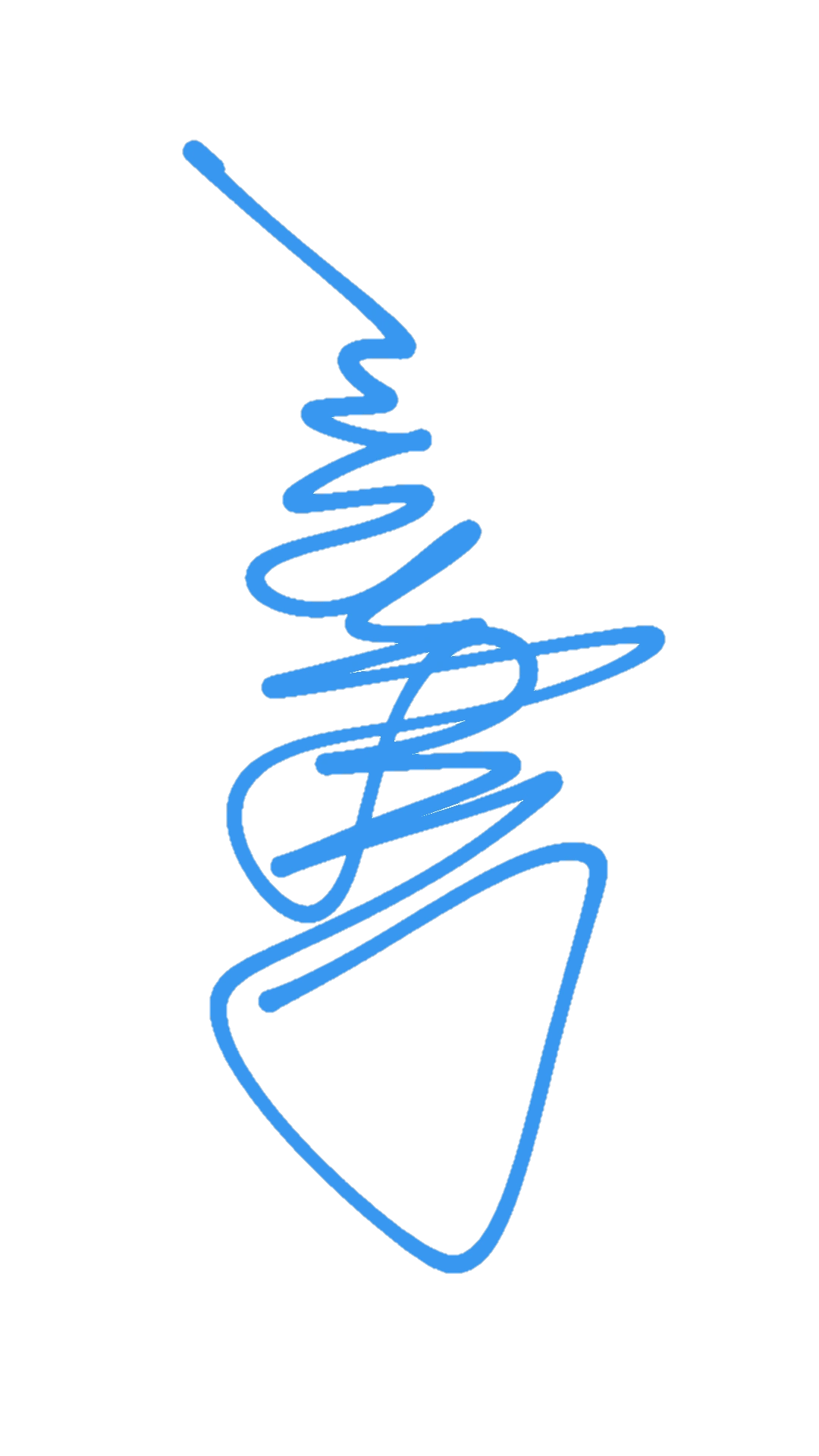 Dr.-Ing. H. Agus Sofwan, M.Eng.Sc.Security ID 52652c9882d0881c0ee166000742ab8eNoNIMN A M AABSENTUGASUTSUASMODELPRESENTASINANoNIMN A M A10%20%30%40%0%0%NA116224001Aldo Sapta Revo1007560600067216224012Embi Catur Nugroho1005030400045319224002Fauzan Agung Widyatmoko1005070750071420224001Andri Suparto1007556600065.8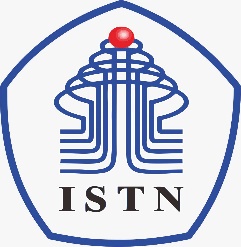 BERITA ACARA PERKULIAHAN(PRESENTASI KEHADIRAN DOSEN)SEMESTER GANJIL TAHUN AKADEMIK 2020/2021PROGRAM STUDI TEKNIK ELEKTRO S.1 & D.III -ISTNBERITA ACARA PERKULIAHAN(PRESENTASI KEHADIRAN DOSEN)SEMESTER GANJIL TAHUN AKADEMIK 2020/2021PROGRAM STUDI TEKNIK ELEKTRO S.1 & D.III -ISTNBERITA ACARA PERKULIAHAN(PRESENTASI KEHADIRAN DOSEN)SEMESTER GANJIL TAHUN AKADEMIK 2020/2021PROGRAM STUDI TEKNIK ELEKTRO S.1 & D.III -ISTNBERITA ACARA PERKULIAHAN(PRESENTASI KEHADIRAN DOSEN)SEMESTER GANJIL TAHUN AKADEMIK 2020/2021PROGRAM STUDI TEKNIK ELEKTRO S.1 & D.III -ISTNBERITA ACARA PERKULIAHAN(PRESENTASI KEHADIRAN DOSEN)SEMESTER GANJIL TAHUN AKADEMIK 2020/2021PROGRAM STUDI TEKNIK ELEKTRO S.1 & D.III -ISTNBERITA ACARA PERKULIAHAN(PRESENTASI KEHADIRAN DOSEN)SEMESTER GANJIL TAHUN AKADEMIK 2020/2021PROGRAM STUDI TEKNIK ELEKTRO S.1 & D.III -ISTNMata Kuliah:DASAR TENAGA LISTRIKSemester:Dosen II:Dr._Ing. Agus Sofwan, MT Ir. Poedji Oetomo, MTSKS:2 SKSHari:SelasaKelas:AJam:13.00-14.40Ruang:No.TANGGALMATERI KULIAHMATERI KULIAHJML MHSHADIRTANDA TANGANDOSENTANDA TANGANDOSEN1.24 September 2021PENDAHULUAN, Kontrak Kuliah, Penilaian, Definisi dan Ruang Lingkup ETIKA PROFESIPENDAHULUAN, Kontrak Kuliah, Penilaian, Definisi dan Ruang Lingkup ETIKA PROFESI4Agus SofwanAgus Sofwan2.01 Oktober 2021MOTTO DAN BUDAYA ISTNDEFINISI ETIKAMOTTO DAN BUDAYA ISTNDEFINISI ETIKA4Agus SofwanAgus Sofwan3.08 Oktober 2021ETIKA SEBAGAI CIRI MANUSIAETIKA SEBAGAI CIRI MANUSIA4Agus SofwanAgus Sofwan4.16 Oktober 2021PERAN ETIKA DALAM MASA MODERN.PERAN ETIKA DALAM MASA MODERN.3Agus SofwanAgus Sofwan5.23 Oktober 2021 ETIKA-HUKUM-AGAMA-PROFESI ETIKA-HUKUM-AGAMA-PROFESI4Agus SofwanAgus Sofwan6.30 Oktober 2021HATI NURANI DAN ETIKAHATI NURANI DAN ETIKA2Agus SofwanAgus Sofwan7.6 November 2021PERAN BRAIN DALAM ETHICPERAN BRAIN DALAM ETHIC4Agus SofwanAgus Sofwan8.13 November 2021UJIAN TENGAH SEMESTER (UTS)UJIAN TENGAH SEMESTER (UTS)4Agus SofwanAgus SofwanDOSEN PENGAJARDr. Agus Sofwan(.................................................)DOSEN PENGAJARDr. Agus Sofwan(.................................................)DOSEN PENGAJARDr. Agus Sofwan(.................................................)BERITA ACARA PERKULIAHAN(PRESENTASI KEHADIRAN DOSEN)SEMESTER GENAP TAHUN AKADEMIK 2020/2021PROGRAM STUDI TEKNIK ELEKTRO S.1 & D.III -ISTNBERITA ACARA PERKULIAHAN(PRESENTASI KEHADIRAN DOSEN)SEMESTER GENAP TAHUN AKADEMIK 2020/2021PROGRAM STUDI TEKNIK ELEKTRO S.1 & D.III -ISTNBERITA ACARA PERKULIAHAN(PRESENTASI KEHADIRAN DOSEN)SEMESTER GENAP TAHUN AKADEMIK 2020/2021PROGRAM STUDI TEKNIK ELEKTRO S.1 & D.III -ISTNBERITA ACARA PERKULIAHAN(PRESENTASI KEHADIRAN DOSEN)SEMESTER GENAP TAHUN AKADEMIK 2020/2021PROGRAM STUDI TEKNIK ELEKTRO S.1 & D.III -ISTNBERITA ACARA PERKULIAHAN(PRESENTASI KEHADIRAN DOSEN)SEMESTER GENAP TAHUN AKADEMIK 2020/2021PROGRAM STUDI TEKNIK ELEKTRO S.1 & D.III -ISTNBERITA ACARA PERKULIAHAN(PRESENTASI KEHADIRAN DOSEN)SEMESTER GENAP TAHUN AKADEMIK 2020/2021PROGRAM STUDI TEKNIK ELEKTRO S.1 & D.III -ISTNMata Kuliah:ETIKA PROFESISemester:8Dosen :Dr._Ing. Agus Sofwan, MT SKS:2 SKSHari:SelasaKelas:AJam:17.00-20.00Ruang:OLNo.TANGGALMATERI KULIAHMATERI KULIAHJML MHSHADIRTANDA TANGANDOSENTANDA TANGANDOSEN9.20 November 2021Pendidikan anti korupsi- Definisi Pengertian dan bentuk Korupsi Pendidikan anti korupsi- Definisi Pengertian dan bentuk Korupsi 4Agus SofwanAgus Sofwan10.27 November 2021 Pendidikan anti korupsi-Dampak masif Korupsi dalam bangsa Pendidikan anti korupsi-Dampak masif Korupsi dalam bangsa4Agus SofwanAgus Sofwan11.04 Desember 2021Pendidikan anti korupsi- Peran Mahasiswa dalam anti KorupsiPendidikan anti korupsi- Peran Mahasiswa dalam anti Korupsi4Agus SofwanAgus Sofwan12.11 Desember 2021Presentasi Tugas MahasiswaKetokohan Ir Sutami, Kejujuran dan KesederhanaanPresentasi Tugas MahasiswaKetokohan Ir Sutami, Kejujuran dan Kesederhanaan4Agus SofwanAgus Sofwan13.17 Desember 2021Presentasi Tugas MahasiswaKetokohan Maudy Ayunda, Kartini Muda Kaum Milenial, Artis, Pendidikan, Jiwa SosialPresentasi Tugas MahasiswaKetokohan Maudy Ayunda, Kartini Muda Kaum Milenial, Artis, Pendidikan, Jiwa Sosial4Agus SofwanAgus Sofwan14.18 Desember 2021Presentasi, Ketokohan J.Guttenberg, Penemu Mesin Printing, Kesungguhan & KetekunanPresentasi, Ketokohan J.Guttenberg, Penemu Mesin Printing, Kesungguhan & Ketekunan4Agus SofwanAgus Sofwan15.30 Desember 2021Presentasi Tugas MahasiswaKetokohan Cak Nun, Ketegasan dalam bela Kebenaran, Kebebasan dan PerjuanganPresentasi Tugas MahasiswaKetokohan Cak Nun, Ketegasan dalam bela Kebenaran, Kebebasan dan Perjuangan4Agus SofwanAgus Sofwan16. Januari 2022UJIAN AKHIR SEMESTER (UAS)UJIAN AKHIR SEMESTER (UAS)4Agus SofwanAgus SofwanDOSEN PENGAJARDr. Agus Sofwan(.................................................)DOSEN PENGAJARDr. Agus Sofwan(.................................................)DOSEN PENGAJARDr. Agus Sofwan(.................................................)